CAREER PATHWAYS FOR ADULT EDUCATIONEducation and ChildcareHuman Services Career ClusterSector Description:This sector provides rewarding education careers such as elementary or secondary school teacherand special education teacher. The education field also offers careers other than teaching, such as librarian or in childcare or school administration. Many occupations in education require postsecondaryeducation credentials and strong interpersonal skills. In Wyoming, teachers in the K-12 system are required to have a teaching license for specific grades and/or subjects. Teachers need to have, at a minimum, a bachelor’s degree and complete a training program, including student teaching.																            Name: _______________________________________			        								Sample Entry or Certificate OptionsSample Advanced or Degree Options													                Sequential                  -or-                     Concurrent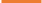 Customized Pathway-Jobs/CourseAdditional Occupational Options 					-Physical Education Specialist       -Health Educator				-Preschool Teacher                       -Professor-English as Second Language Teacher-Career & Technical Education Teacher-Professional Development Specialist-Teacher TrainerCAREER PATHWAYS FOR ADULT EDUCATION- Education and ChildcareADULT EDUCATION-High School Equivalency (HSE)Median Wages: $10.49 Hourly / $21,818 AnnualMany jobs require a high school diploma/equivalent. The official HSE tests (GED or HiSET) require that students demonstrate proficiency in English, reading, writing, math, science and social studies.SKILLSread for comprehensionunderstand math and its practical applications to the careerusing scientific rules & methods to solve problemseffective oral and written communication skillsstrong critical thinking abilities: use of logic and reasoning to identify strengths and weaknesses of alternative solutions, conclusions or approaches to problems.Digitally literate: proficient in Word, Excel and PowerpointTEACHER ASSISTANTMedian Wages: $15.89 Hourly / $33,0512 AnnualDescription: Assist a preschool, elementary, middle, secondary or adult education teacher with instructional duties; serve in a position for which a teacher has primary responsibility for the design and implementation of educational programs and services.Job DutiesAssist in bus loading & unloadingAssist teacher in the classroom or librarians in the libraryTeach/tutor students wither one-on-one or in small groupsAttend staff meetings and serve on committeesHelp manage or maintain classrooms or other areas of the school, such as cafeterias or librariesCHILDCARE PROVIDERMedian Wages: $11 Hourly / $ $22,880 AnnualDescription:  Attend to children at schools, businesses, private households, and childcare institutions; perform a variety of tasks, such as dressing, feeding, bathing, instructing and overseeing play.Job DutiesMaintain a safe play environmentObserve & monitor children’s play activitiesCommunicate with children’s parents or guardians about daily activities, behaviors, and related issuesSupport children’s emotional & social development, encouraging understanding of others & positive self-conceptsCare for children in institutional settings, such as group homes, nursery schools, private businesses, or schools for the handicappedELEMENTARY SCHOOL TEACHERMedian Wages: $28.17 Hourly / $54,089 AnnualDescription: teach academic and social skills to students at the elementary school level.Job DutiesEstablish & enforce rules for behavior & procedures for maintaining order among the students for whom an individual is responsible forAdapt teaching methods & instructional materials to meet students’ varying needs &interestsInstruct students individually & in groups, using various teaching methods, such as lecturers, discussions, and demonstrationsConfer with parents or guardians, teachers, counselors, and administrators to resolve students’ behavioral & academic challengesSPECIAL EDUCATION TEACHERMedian Wages: $23.28 Hourly / $48,420 AnnualDescription: Teach academic, social and life skills to preschool, elementary, middle, secondary or adult education students with learning, emotional or physical disabilities.Job DutiesDevelop & implement strategies to meet the needs of students with a variety of handicapping conditionsTeach social acceptable behavior, employing techniques such as behavior modification and positive reinforcementObserve & evaluate students’ performance, behavior, social development, and physical healthMaintain accurate and complete student records, and prepare reports on children and activities, as required by laws, district policies, and administrative regulationsGUIDANCE COUNSELORMedian Wages: $28.85 Hourly / $60,000 AnnualDescription: Advise and assist students and provide educational and vocational guidance servicesJob DutiesProvide crisis intervention to students when difficult situations occur at schoolsIdentify cases of domestic abuse or other family problems and encourage students or parents to seek additional assistance from health professionalsCounsel individuals to help them understand & overcome personal, social or behavioral challenges affecting their educational or vocational situationCounsel students regarding educational issues, such as course & program selection, class scheduling & registration, school adjustment, truancy, study habits, & career planningOTHER OCCUPATION: ______________________________Median Wages: Description:Job Duties